							          04.10.2022  259-01-03-376В соответствии со статьей 31 Устава Уинского муниципального округа Пермского края, а также в целях приведения нормативно-правового акта в соответствие с нормами законодательства, администрация Уинского муниципального округа Пермского края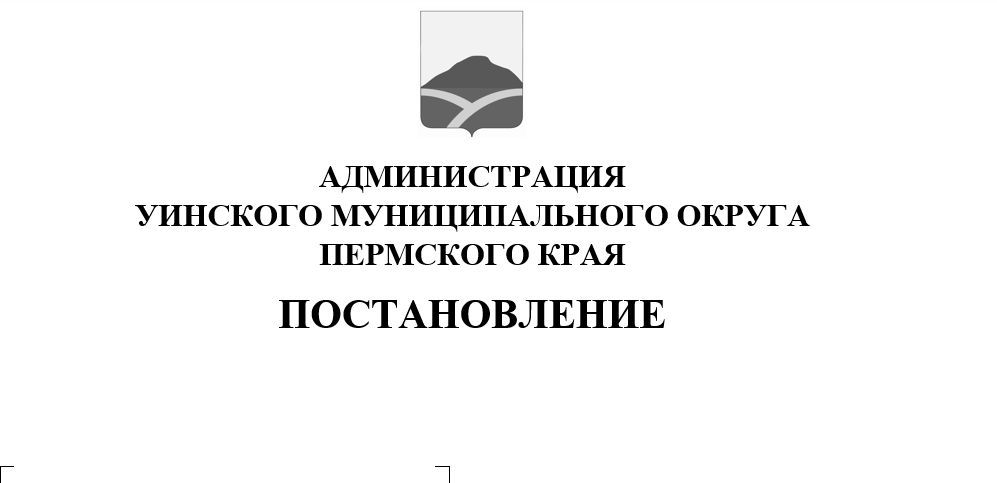 ПОСТАНОВЛЯЕТ:1. Внести изменения в административный регламент предоставления муниципальной услуги «Принятие решения о предоставлении земельных участков в собственность бесплатно для строительства в границах застроенной территории, в отношении которой принято решение о развитии, или об отказе в принятии такого решения», утвержденный постановлением администрации Уинского муниципального округа от 24.11.2020 № 259-01-03-502,следующие изменения:1.1.  пункт 2.6. административного регламента изложить в новой редакции следующего содержания: «2.6. Общий срок предоставления муниципальной услуги и срок принятия решения о предоставлении муниципальной услуги составляет 3 (три) рабочих дня».2. Настоящее постановление вступает в силу со дня обнародования и подлежит размещению на официальном сайте администрации Уинского муниципального округа в сети (http://uinsk.ru).         3. Контроль над исполнением постановления возложить на начальника управления имущественных и земельных отношений администрации Уинского муниципального округа Зацепурина Ю.В.Глава муниципального округа –глава администрации Уинскогомуниципального округа                                                                        А.Н. Зелёнкин